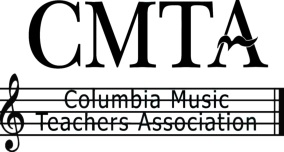 A Virtual Celebration of Musical Achievements 2021Purpose of this event: CMTA wants to give piano students a way to “shine” in their own special way.  This event is an opportunity to celebrate achievements at the piano.  Students may enter this Festival with any category of piano music. Students will receive feedback from a qualified adjudicator who will evaluate recordings of the selection(s) in the categories entered. No ratings will be given.Awards will be determined by the number of “Categories” entered per student1 Category entered receives a Bronze Medal2 Categories entered receives a Silver Medal3 Categories entered receives a Gold MedalCostThe table below indicates the cost depending on the number of categories entered.Application InstructionsEmail questions to natemac92@gmail.comComplete Google form by March 19, 2021 (https://forms.gle/e1xRigWmF73yCfgt7)Create a Folder in Google Drive with this title (Teacher Last Name_Student First Name)Note: If you have more than one student with the same name, please include initial of student’s last nameDownload “Celebration of Musical Achievements Judge’s Sheet 2021” from columbiamusic.org under 2020-2021 Calendar of EventsFill in the necessary information on the Judge’s Sheet and then save with this title (Student First Name_Title of First Selection)
Note: If using pages on an apple device, please upload the judges sheet to the folder created in step 2 first and open it there using Google Docs. Pages submissions will not be accepted.Create a PDF of the musical score for each selection with this title (Composer Last Name_Repertoire Title)Note: A Musical score is not necessary for Keyboard Theory Demonstration or ImprovisationUpload both the Judge’s Sheet from step 4 and the PDF from Step 5 to the Google Drive Folder created in step 2Share this folder with admin@columbiamusic.orgSubmit one check made out to CMTA. This should be postmarked by March 19, 2021 to Nathan MacAvoy, 881 Janice Drive, Columbia, SC 29210Teachers will receive comment sheets by email (March 26) and medals by USPS. It will be their responsibility to distribute these items to students in a safe and timely manner.Note: All CMTA festival/audition participants are required to have purchased and own the scores of music performed for the event. One pdf scan of each work performed will be shared with one adjudicator for the event for the purpose of educational evaluation. Scores will be deleted at the conclusion of the event.Requirements:A student may enter in up to 3 Categories per year. Memorization is not required, but it is strongly encouraged. All students, from ANY teacher, at any level, including Adults and Special Needs students, are welcome to participate. Teachers do NOT need to be a member of CMTA to participate.A student may enter the same Category 1, 2, or 3 times. Each individual piece of repertoire counts once. Keyboard Theory may only be entered once. For example: a student may enter 2 classical pieces and keyboard theory, which totals 3 categories and a $20 fee. This would qualify the participant to receive a Gold Medal. 5 minutes maximum per category entered. For example, if a student enters 2 categories, the total recorded time should be 10 minutes or less. For scheduling purposes, it is vital to note total duration on the google form. Within categories that require more than 1 participant, each participant may enter the category as an individual entrant, or only one may enter. Each performer must enter as individuals to receive written comments and medals.  Teachers should determine that a piece is ready for public performance and constructive written feedback. Polished performance of the entered category is expected for a positive experience. Memorization is encouraged, but not required.Categories to Enter:Hymns:  Traditional 4-part form, arrangement, contemporary or traditional repertoireDuets: One piano, 4 hands, performed with another student, with the teacher, or with a family memberClassical: Selections may come from weekly standard teaching repertoire, or something being prepared 			   for spring competitions, performances or recitals. Memory is encouraged but not required.Folk Songs, Patriotic, and Holiday: Selections from any time of year or cultureContemporary music:  This includes, but is not limited to, Show tunes, Broadway, Pop, Video Game or AnimeJazz, Ragtime and Blues Selections of standards or arrangementsKeyboard Theory demonstration: This includes one or more of scales, arpeggios, cadences or chord inversions. 	If choosing this category, please specify on the application what the student will demonstrate. A 	minimum of 5 key signatures should be represented. You may only enter this category 1 time.Collaborative music: Selections with another musical instrument(s) including ensemble/chamber 			performances. The teacher can decide if only the pianist will receive feedback and a medal, or if each 	student performing enters individually, and therefore everyone receives feedback and medals after 	registering and paying the appropriate fee. Accompaniment of a Singer: Student will provide singer. Evaluation can be given only to the pianist, 			or can be given to both participants. If both, each student must register individually and then each 	will receive feedback and medals.Improvisation and Composition: This can be done upon a known theme or from the students own 			creative ideas. Participant may choose whether to provide a written score.1 Category$102 Categories$153 Categories$20